Очистное отверстие с роликовым кольцевым уплотнением RO 100Комплект поставки: 1 штукАссортимент: К
Номер артикула: 0092.0406Изготовитель: MAICO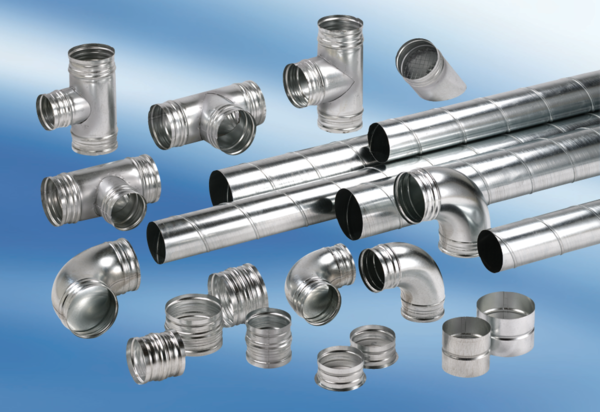 